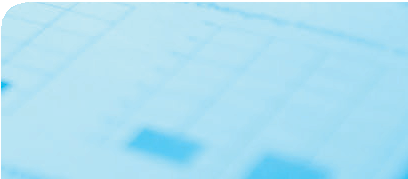 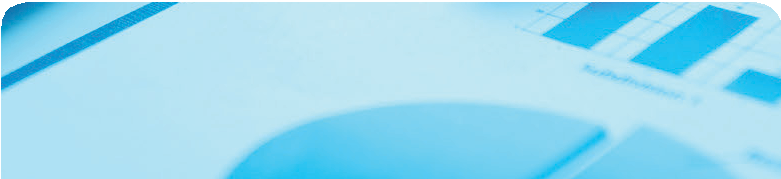 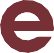 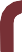 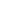 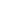 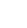 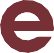 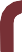 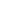 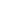 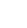 Empresa brasileira de hemoderivados e biotecnologiaDEMONSTRAÇÕES FINANCEIRASEXERCÍCIO FINDO EM 2021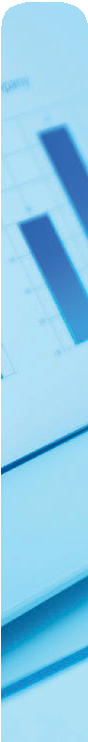 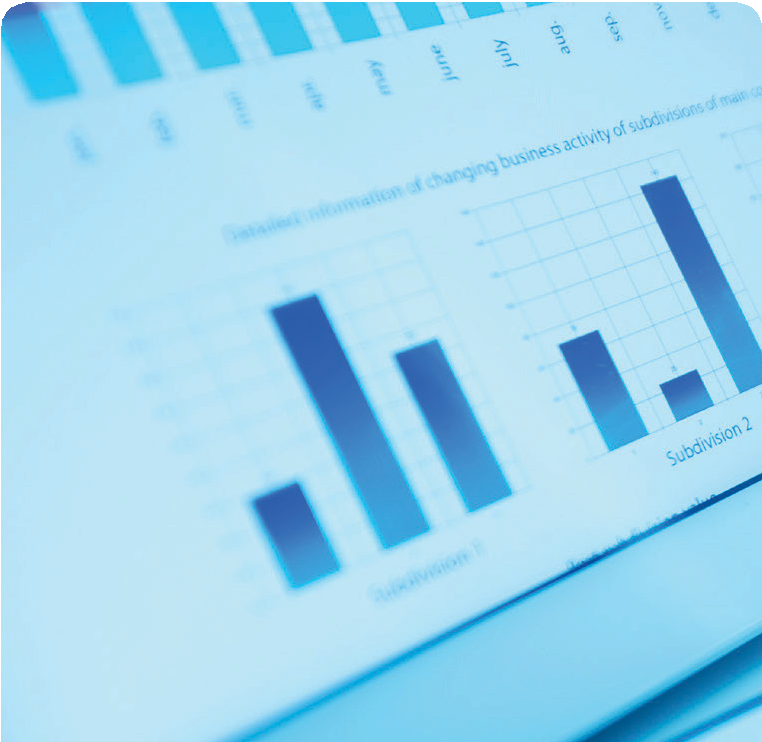 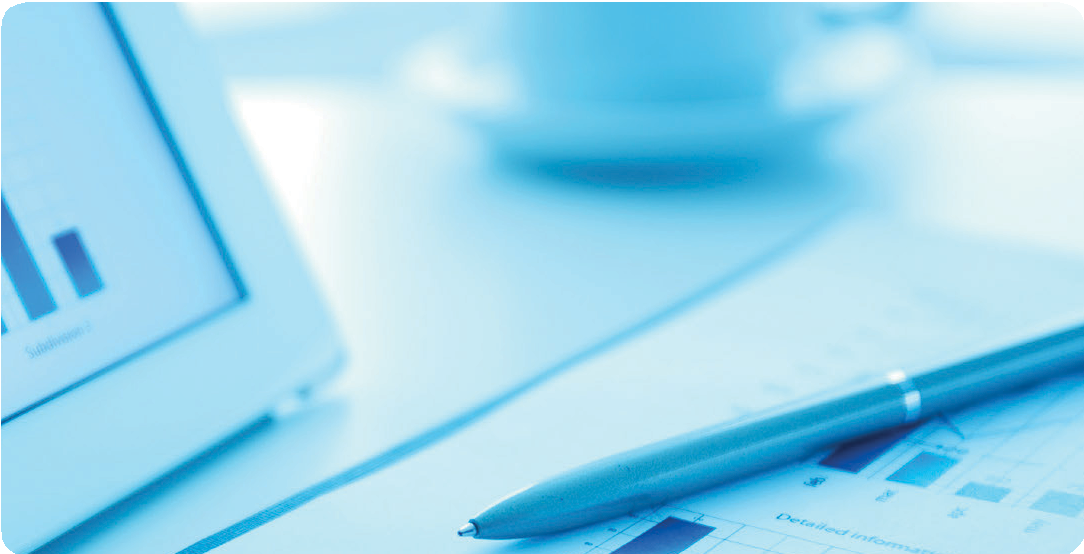 DIRETORIA EXECUTIVA – DEOswaldo Cordeiro de Paschoal CastilhoPresidência (PR) e Diretoria de Desenvolvimento Industrial (DDI)Antônio Edson de LucenaDiretoria de Produtos Estratégicos e Inovação (DPEI)Luciana Souza da SilveiraDiretoria de Administração e Finanças (DAF)CONSELHO DE ADMINISTRAÇÃO – CADMPaulo César Ferreira JuniorMembro representante do Ministério da Saúde (presidente do CADM)Lenir SantosMembra representante do Ministério da SaúdeAna Paula Teles Ferreira BarretoMembra representante do Ministério da SaúdeElton da Silva ChavesMembro representante do Conselho Nacional dos Secretários Munici- pais de Saúde (CONASEMS)Frederico Nicolas Antonino de SouzaMembro representante do Corpo Funcional da HemobrásLeonardo Moura VilelaMembro representante do Conselho Nacional de Secretários de Saúde (CONASS)Pedro Canísio BinsfeldMembro representante do Ministério da Saúde (SINASAN)CONSELHO FISCAL – CFGeorge da Silva DivérioMembro representante do Ministério da Saúde (Pres. do CF)Antônio Elcio Franco FilhoMembro representante do Ministério da SaúdeFlavia Filippi GiannettiMembro Titular representante do Tesouro NacionalBALANÇOPATRIMONIAL	03DEMONSTRAÇÃODO RESULTADO	04DEMONSTRAÇÃO DO RESULTADOABRANGENTE	04DEMONSTRAÇÃO DAS MUTAÇÕES DOPATRIMÔNIO LÍQUIDO	04DEMONSTRAÇÃODOS FLUXOS DE CAIXA	05DEMONSTRAÇÃODO VALOR ADICIONADO	05NOTAS EXPLICATIVAS ÀS DEMONSTRAÇÕESFINANCEIRAS	06DEMONSTRAÇÕES FINANCEIRASExercício Findo em 2021Balanço PatrimonialEm 31 de dezembro de 2021 e 2020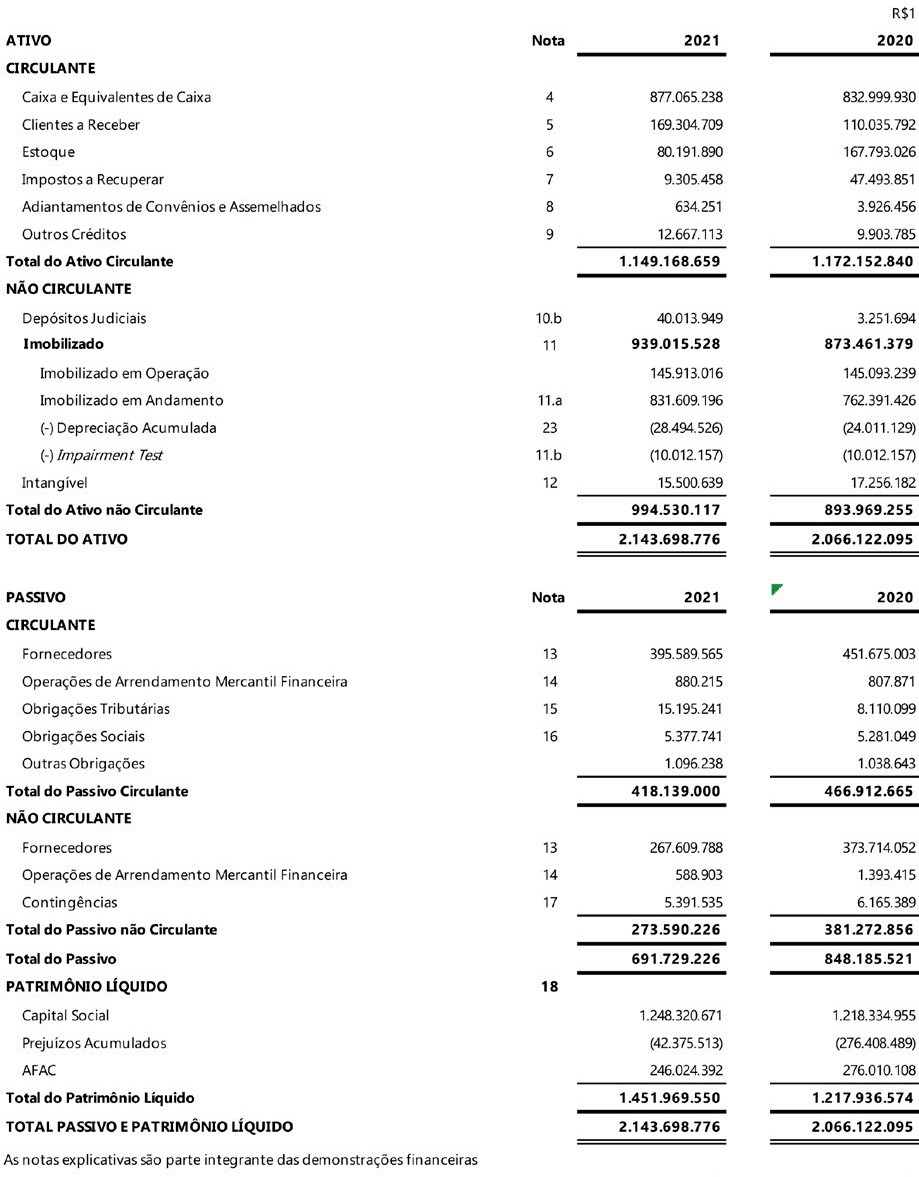 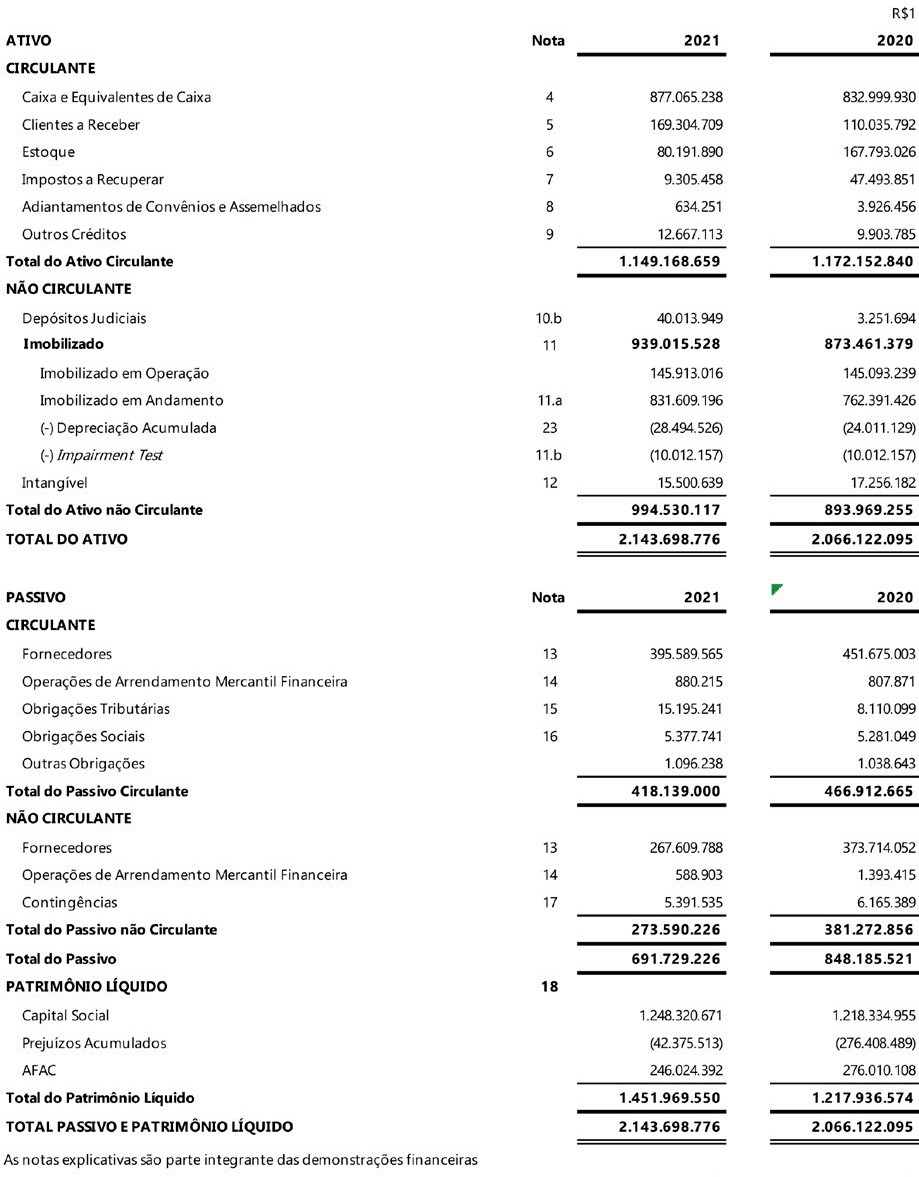 Demonstração do ResultadoExercícios findos em 31 de dezembro de 2021 e 2020Receita Operacional Bruta(-) Deduções da Receita BrutaReceita Operacional Líquida(-) Custos dos Produtos VendidosResultado Operacional BrutoR$1Nota	2021	2020(+/-) Outros Resultados Abrangentes	-	-Ajustes de Instrumentos Financeiros	-	-Resultado Abrangente do Exercício	234.032.976	(6.328.197)As notas explicativas são parte integrante das demonstrações financeirasDespesas Operacionais Administrativas	(53.902.960)	(55.887.017)Administrativas	(53.902.960)	(55.887.017)Salários e Encargos	21	(30.226.422)	(28.778.103)Demonstração das Mutações do Patrimônio LíquidoExercícios findos em 31 de dezembro de 2021 e 2020PrejuízosOutros ResultadosR$1Capital SocialAcumulados	AFACAbrangentes	TotalTributárias	(15.270.134)	(1.477.290)Gerais	22	(46.748.563)	(39.301.978)Depreciação/Amortização Outras Despesas/ReceitasResultado Financeiro LíquidoReceitas FinanceirasDespesas Financeiras	(145.540.213)	(256.997.604)Resultado Operacional antes dos Impostos sobre o Lucro	279.767.779	21.096.385Resultado Líquido do Exercício	27	234.032.976	(6.328.197)As notas explicativas são parte integrante das demonstrações financeiras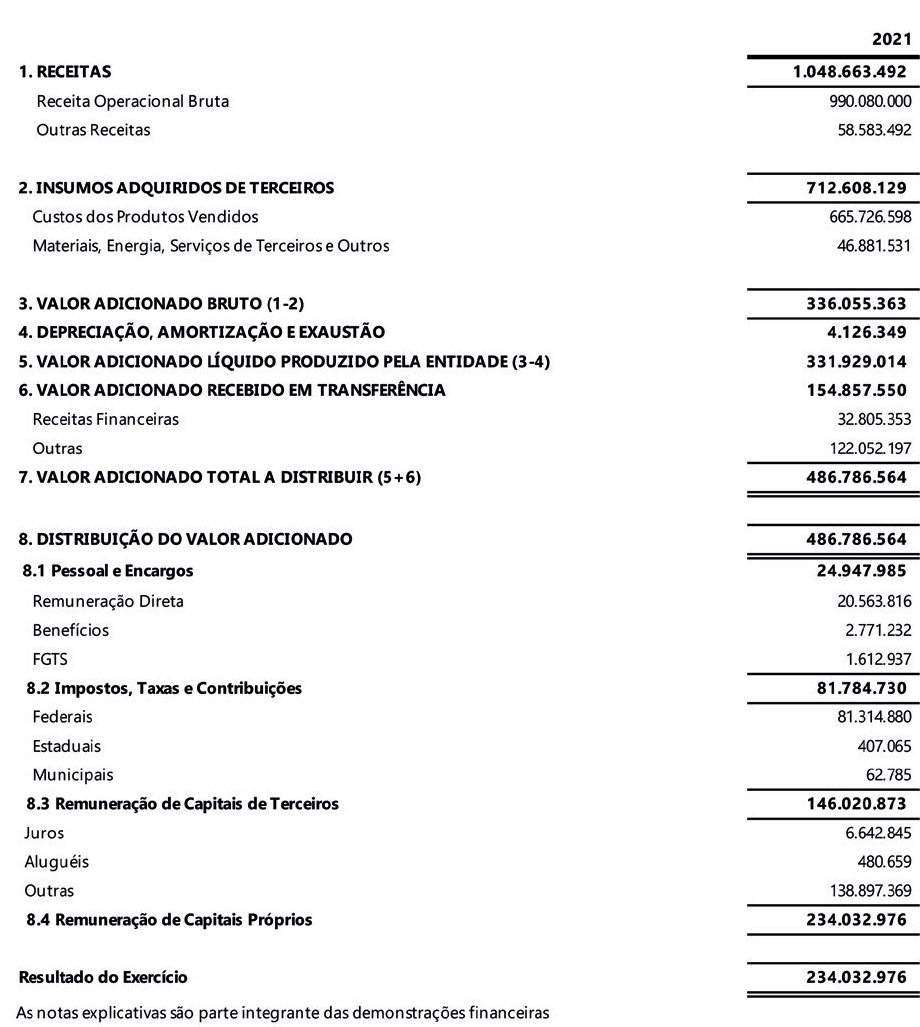 NOTAS EXPLICATIVAS ÀS DEMONSTRAÇÕES FINANCEIRASExercícios findos em 31 de dezembro de 2021 e 2020 (Em reais, exceto quando indicado)• CONTEXTO OPERACIONALA Empresa Brasileira de Hemoderivados e Biotecnologia – Hemobrás, doravante denominada “Hemob- rás” ou “Companhia”, é uma empresa pública de personalidade jurídica de direito privado, sob controle da União, prazo de duração indeterminado, com função social de garantir aos pacientes do Sistema Único de Saúde – SUS o fornecimento de medicamentos hemoderivados ou produzidos por biotecnologia. A Com- panhia foi constituída nos termos da Lei nº 10.972, de 2 de dezembro de 2004, regida pela Lei das Socieda- des por Ações – Lei nº 6.404, de 15 de dezembro de 1976 –, pelo Estatuto Jurídico das Estatais Lei nº 13.303, de 30 de junho de 2016, pelo Decreto nº 8.945, de 27 de dezembro de 2016, e por seu Estatuto Social.A Companhia tem como atividade principal a produção e comercialização de medicamentos hemode- rivados, a partir do fracionamento de plasma obtido no Brasil, vedada a comercialização somente dos produtos deles resultantes, podendo ser ressarcida pelos serviços de fracionamento, bem como de medi- camentos biotecnológicos.Os principais produtos distribuídos pela Hemobrás são a Albumina, a Imunoglobulina, os Fatores VIII e IX plasmáticos, o Complexo Protrombínico, o Fator de von Willebrand e, o Fator VIII recombinante.A Hemobrás está sediada em Brasília-DF e possui três filiais no estado de Pernambuco, uma na cidade do Recife, e duas na cidade de Goiana.Foram aprovadas em 24 de janeiro de 2022, pela Diretoria de Administração e Finanças, as demonstrações financeiras, para fins de auditoria independente.• Destaques no ExercícioNo exercício de 2021, a Hemobrás continuou investindo na conclusão das obras da fábrica em Goiana-PE:Em 2021, atingimos 100% de conclusão das obras civis, exceto do Bloco B07 (produção do Fator VIII re- combinante). A conclusão da infraestrutura predial, além de evitar infiltrações e maior desgaste dos equipamentos já adquiridos, permitirá a construção de utilidades farmacêuticas, salas limpas, além da instalação dos equipamentos.O Bloco 04 (inspeção e embalagem de medicamentos) foi concluído em 2021 e iniciamos as instalações dos equipamentos que permitirão a conclusão da FASE 2A, que se refere à transferência de tecnologia do medicamento Fator VIII recombinante de forma acelerada para início das atividades de embalagem de medicamentos. Encerramos o ano de 2021 realizando os testes dos primeiros equipamentos instalados.Quanto à construção do Bloco B07 (produção do Fator VIII recombinante), que faz parte dos investimentos de até US$ 250 milhões do parceiro tecnológico da Parceria para Desenvolvimento Produtivo – PDP, para a produção do medicamento Fator VIII recombinante, alcançou diversos marcos importantes no ano de 2021, tendo finalizado os projetos de engenharia e iniciado as obras do novo bloco produtivo de recombi- nantes, o Bloco B07. Paralelamente, na Fase 2A (embalagem do produto), foram recebidas as três máquinas de embalagem no site de Goiana. As máquinas de inspeção a vácuo e inspeção visual foram instaladas no Bloco B04 e a linha de embalagem foi posicionada no final do ano. Os testes de qualificação destes equipa- mentos ocorrerão em 2022, quando serão produzidos os primeiros lotes-piloto.Para as Fases 3 e 4, em 2021 foi concluído o planejamento junto ao parceiro privado, com realização de sessões de planejamento (Planning Sessions) envolvendo a participação de diversas áreas da Hemobrás eTakeda, com intuito de gerar e identificar os objetivos das fases, premissas, riscos, problemas conhecidos,	 	                    e o mais importante: o início da construção dos cronogramas, com a definição das atividades, responsabi-lidades, durações e predecessoras etc.As obras civis do B04 (Bloco de embalagem, compartilhado entre os Projetos Recombinantes e Hemode- rivados) foram 100% concluídas, bem como a estrutura interna (infraestrutura farmacêutica). A licença de operação do B04 foi solicitada em fevereiro e emitida em setembro de 2021. No ano de 2022, será concluí- da a etapa de validação do EMS (a automação do B04 está 92,49% concluída). Os Blocos B05 e B06, também compartilhados com o projeto Buriti, estão ocupados e encontram-se em operação.Em relação às atividades da EPCMV (IPS/Tessler), as obras do Bloco B07, que contempla os Blocos B7A (etapas de formulação/envase e embalagem primária/secundária do produto final), B7C (caldeira), B7F (ge- radores), além das utilidades farmacêuticas e o Bloco B7B para a produção do BDS estão em andamento. A mobilização ocorreu no início do ano, seguida pela construção dos canteiros definitivos de obra. No ano de 2021, houve a retirada dos equipamentos do Bloco B21 em junho, o Bloco foi demolido no mês de julho, iniciando a terraplanagem do terreno. Em relação ao projeto detalhado (DD - Detail Design) do Bloco de re- combinantes, foi concluído o marco de 30% do DD no mês de fevereiro e o marco de 90% foi finalizado em julho. Após esta etapa foram iniciados os trabalhos da empresa construtora, responsável pelas obras civis do empreendimento. No mês de agosto foi iniciado o posicionamento das estacas, sendo estas finalizadas em outubro, 62 colunas foram erguidas e um sistema de paredes pré-fabricadas (em concreto) permitirão o fechamento do prédio (parte externa/Shell) até fevereiro/2021. Em 30/12/2021 foi concluído o DD100%.• Impactos da Covid-19O surto do coronavírus (Covid-19) foi considerado pela Organização Mundial da Saúde (OMS) uma pande- mia, em 11 de março de 2020, com impactos relevantes nas economias dos países, trazendo volatilidade aos mercados nacional e internacional.O segmento de atuação da Companhia é considerado essencial e, assim, no ano de 2021, continuou sem ter as suas operações interrompidas e está seguindo as determinações das legislações no Brasil.Em 2020, foi criado o Comitê de Crise para avaliar os impactos da pandemia nos negócios da Companhia e na saúde de todos os colaboradores. A Hemobrás adotou ações tempestivas para o enfrentamento da Covid-19 e seus impactos, através de dois protocolos: o Protocolo de Resposta à Emergência, que visa, prin- cipalmente, à prevenção e redução da transmissibilidade do coronavírus, bem como a salvaguarda da vida dos empregados e respectivos familiares, e o Protocolo de Continuidade do Negócio, objetivando garantir a execução dos processos e projetos críticos, destacadamente a distribuição de Fator VIII recombinante, as obras da fábrica e os projetos de Transferência de Tecnologia. O Comitê continua atuando até que o coro- navírus não represente mais uma ameaça à vida dos colaboradores e aos negócios da Companhia.Em 2021, a Hemobrás não enfrentou dificuldades operacionais relacionadas à força de trabalho e com a implantação das medidas de contingência não foi necessário suspender as operações. Em outubro de 2021, houve o retorno gradual ao trabalho presencial dos colaboradores que estavam com esquema vaci- nal completo.Durante o exercício de 2021, apesar da continuidade da pandemia, a Companhia não enfrentou dificulda- des para realizar a logística de distribuição dos medicamentos em nível nacional. Mesmo com a pandemia, a Hemobrás, em conjunto com o Ministério da Saúde, manteve as entregas previstas nas pautas do contra- to dentro dos prazos estabelecidos e sem qualquer tipo de consequência para os usuários.Apesar da gravidade e ineditismo do cenário que vivemos, a demanda pelos medicamentos fornecidos pela Hemobrás ao Sistema Único de Saúde – SUS não sofreu variação devido aos impactos da pandemia do coronavírus. Existe a necessidade dos usuários em utilizar os medicamentos para manutenção e pre-servação das condições normais de saúde e preservação da vida, não podendo existir descontinuidade do fornecimento pelo Ministério. No exercício de 2021, a distribuição de medicamentos aumentou em 40 milhões de Unidades Internacionais – UI, totalizando 760 milhões de UI distribuídas.A Companhia continua monitorando os efeitos em decorrência da pandemia do Covid-19 e não sofreu impacto financeiro significativo no seu resultado operacional, inclusive, no exercício de 2021, a Hemobrás encerrou o exercício com um lucro líquido de R$ 234,03 e margem EBITDA (earnings before interest, taxes, depreciation and amortization ou, em português, lucros antes de juros, impostos, depreciação e amortiza- ção – LAJIDA) de 27,73%, o que demonstra a sustentabilidade do negócio. Este é o quinto ano seguido em que a Companhia apresenta lucro operacional.De outro lado, ocorreram impactos devido à desvalorização cambial do real frente ao dólar norte-ameri- cano e ao euro, que reduziu o Resultado Financeiro em cerca de (R$17,36 milhões). O Resultado Financeiro Líquido do exercício de 2021 encerrou com um saldo positivo de R$ 9,31 milhões, contribuindo no lucro líquido apurado no exercício findo em 31 de dezembro de 2021. Com isso, o resultado líquido do exercício foi um lucro de R$ 234,03 milhões.• Divulgação do LAJIDA (EBITDA)Conforme Instrução CVM 527/12, a Companhia está apresentando o LAJIDA (EBITDA) – Lucros Antes dos Juros, Impostos sobre Renda incluindo Contribuição Social sobre o Lucro (Prejuízo) Líquido, Depreciação e Amortização, para os exercícios findos em 31 de dezembro de 2021, de 2020 e 2019.O EBITDA acumulado no exercício atingiu R$ 274,57 milhões, 95,69% superior em relação ao ano anterior. Com o aumento da margem EBTIDA, a Companhia atingiu a meta financeira de 27,73%, superando a meta estabelecida para o exercício de 2021, que foi de 26,16%.contratada uma consultoria jurídica e técnica especializada com o objetivo de realizar um diagnóstico dos dados e apresentar as adequações necessárias nos fluxos de dados, normativos e contratos, atendimentodos direitos dos titulares de dados, procedimento de comunicação e resposta aos incidentes de segurança relacionadas ao vazamento de dados pessoais e treinamentos. Os trabalhos foram iniciados com previsão de conclusão em 2022.• ELABORAÇÃO E APRESENTAÇÃO DAS DEMONSTRAÇÕES FINANCEIRAS• Continuidade OperacionalAs Demonstrações Financeiras foram preparadas com base na continuidade operacional, que pressupõe que a Companhia conseguirá cumprir suas obrigações de curto e longo prazos registradas no balanço. A Administração julga não existir incertezas significativas relacionadas a eventos ou condições que possam levantar dúvida significativa quanto à sua capacidade de continuidade operacional.Em razão da pandemia, que vem afetando todo o mundo, impactando a economia internacional e com sérios riscos à saúde pública, a Hemobrás vem tomando as medidas preventivas necessárias visando mini- mizar os impactos.Em 2021, a Companhia encerrou o exercício com o resultado operacional superavitário, reduzindo o prejuí- zo acumulado em R$ 234,03 milhões no exercício de 2021 para (R$ 42,37 milhões) em 31/12/2021.Em 31/12/2021 o Ativo Circulante excedeu o seu Passivo Circulante em R$ 276,5 milhões:R$11.4 • Aderência à Lei Geral de Proteção de DadosA Hemobrás avaliou os efeitos da Lei Geral de Proteção de Dados – LGPD nos seus negócios visando garan- tir o cumprimento das disposições previstas na Lei e constatou que as adequações não afetam o reconhe- cimento, a mensuração ou a evidenciação de ativos, passivos, despesas e receitas. A adequação trata-se de uma reorganização e da reclassificação, principalmente, dos esquemas e metadados sensíveis (em relação aos dados pessoais) constantes das bases de dados. Dessa forma, entende-se que não há impactos na contabilidade, nem em provisões e tampouco impactos em ativos ou passivos contingentes. Em 2021, foi• Base de PreparaçãoAs Demonstrações Financeiras estão sendo apresentadas de acordo com as práticas contábeis adotadas no Brasil, as quais abrangem a Lei das Sociedades por Ações, complementadas pelos Pronunciamentos, Interpretações e Orientações do Comitê de Pronunciamentos Contábeis – CPC, aprovados por resoluções do Conselho Federal de Contabilidade – CFC e por normas da Comissão de Valores Mobiliários – CVM.As informações relevantes próprias das demonstrações financeiras, e somente elas, estão sendo evidencia- das e correspondem às utilizadas pela Administração na sua gestão.Cabe destacar que as Demonstrações Financeiras foram preparadas utilizando o custo histórico como base de valor. O custo histórico geralmente é baseado no valor justo das contraprestações pagas em troca de ativos.• Adoção de Novas NormasDurante o exercício de 2021, a Companhia avaliou a aplicação das seguintes normas:Vigência a partir de 1º de janeiro de 2021:Revisão NBC 09, que altera as seguintes normas: NBC TG 06(R3) - Arrendamentos, NBC TG 11(R2) – Con- tratos de Seguro, NBC TG 40(R3) – Instrumentos Financeiros: Evidenciação e NBC TG 48 – Instrumentos Financeiros;Revisão NBC 10, que altera a NBC TG 06(R3) - Arrendamentos.A Hemobrás não possui transações que sejam afetadas pelas alterações nas normas ou suas políticas con- tábeis já são consistentes com os novos requerimentos.• Moeda Funcional e ApresentaçãoOs itens incluídos nas demonstrações financeiras são mensurados usando o real, moeda do principal am- biente econômico no qual a Companhia atua (moeda funcional).• Base de MensuraçãoAs demonstrações financeiras foram preparadas utilizando como base o custo histórico, exceção dos ativos financeiros, que são avaliados a valor justo com reflexo no patrimônio líquido, das provisões trabalhistas, cíveis e administrativas, que são mensuradas pelo valor atual estimado da obrigação.• Uso de Estimativas e JulgamentosNa elaboração das demonstrações é necessário que a Administração faça uso de estimativas e adote pre- missas para a contabilização de certos ativos, passivos e outras transações, entre elas: a constituição de provisões necessárias para riscos tributários, cíveis e trabalhistas; a vida útil do ativo imobilizado; as perdas relacionadas a “contas a receber”; a recuperação do valor de ativos, incluindo intangíveis; e a elaboração de projeções para a realização de imposto de renda diferido, as quais, apesar de refletirem o julgamento da melhor estimativa possível por parte da Administração da Companhia, podem, eventualmente, apresentar variações em relação aos dados e aos valores reais.• PRINCIPAIS POLÍTICAS CONTÁBEISAs principais políticas contábeis adotadas pela Companhia estão descritas a seguir:• Caixa e Equivalente de CaixaCompreendem saldos de caixa, bancos e investimentos financeiros com realização imediata. Estão sujeitos a risco insignificante de alteração no valor justo, sendo utilizados na gestão das obrigações de curto prazo.• Gestão de Riscos FinanceirosFatores de RiscoParte significativa do passivo da Companhia com fornecedores está em moeda estrangeira, estando este sujeito as variações decorrentes da flutuação natural das moedas ou do impacto de fatores extraordinários, como a pandemia provocada pela Covid-19.A Administração estabeleceu meta para proteger parte da dívida em dólares norte-americanos, que é hoje o maior risco financeiro. Em 2021, a meta estabelecida foi para proteger 25% deste passivo, percentual liquidado em dezembro de 2021. Para 2022, a meta é proteger 33% do passivo em moeda estrangeira.A Companhia não mantém operações com instrumentos financeiros de crédito, sendo que todos os instru- mentos financeiros são inerentes à atividade operacional da Companhia, que não opera com instrumentos financeiros derivativos e não contrata instrumentos financeiros para fins especulativos.Instrumentos FinanceirosO CPC 48 – Instrumentos Financeiros introduziu novas exigências para a classificação de ativos financeiros, que depende do modelo de negócios da entidade e das características contratuais do fluxo de caixa dos instrumentos financeiros; define um novo modelo de contabilização de perdas por redução no valor recu- perável, que exigirá um reconhecimento mais efetivo; e introduz um novo padrão de hedge accounting e impairment test, com maior divulgação sobre a atividade de gestão de risco.Risco de CréditoA Companhia possui como seu único cliente o Ministério da Saúde. O risco de crédito está ligado a possí- veis contingenciamentos orçamentários que determinem a necessidade de priorização de pagamentos. A Administração da Companhia não observa a existência de risco de não recebimento dos créditos oriundos das operações comerciais com o Ministério.Risco de LiquidezA Administração monitora o nível de liquidez da Companhia, considerando o fluxo de caixa esperado e projetado, com base nos contratos vigentes com o Ministério da Saúde.Análise de Sensibilidade dos Instrumentos FinanceirosA Administração entende que a Companhia está exposta a riscos significativos de variação cambial, devido ao passivo em moeda estrangeira, podendo impactar de forma relevante os negócios e o resultado.Desta forma, a Companhia estima que o cenário futuro de câmbio ainda está muito incerto devido aos efei- tos da pandemia, então, fez análise de risco e estabeleceu como meta no Plano Diretor Estratégico – PDE a contratação de um instrumento de proteção cambial. Foi feito contrato de moeda “NDF – Non Deliverable Forward”, que permitiu proteger a parcela da dívida que venceu em 2021. O contrato foi para 25% da dívida em moeda estrangeira, foi liquidado no encerramento desse exercício. Para o exercício de 2022, a revisão do Plano Diretor Estratégico, aprovado em dezembro de 2021, prevê que a Administração deverá contratar proteção cambial equivalente à parcela a vencer em 2022, ou seja, 33% do saldo atual da dívida em moeda estrangeira.• ClientesSão contabilizados inicialmente pelo valor justo da contraprestação a ser recebida.O único cliente, que é o Ministério da Saúde, mantém o prazo médio de pagamento dos títulos inferior a 60 dias.• Perdas Estimadas em Créditos de Liquidação Duvidosa – PECLDSão constituídas de acordo com os procedimentos e critérios definidos pela Administração, que incluem a análise criteriosa das faturas a receber vencidas e incertas quanto ao seu recebimento. A Hemobrás não reconheceu, em 2021, as perdas em créditos de liquidação duvidosa.• EstoqueOs insumos, as matérias-primas e os medicamentos estão registrados ao custo médio ponderado de aqui- sição, que não excede o valor de mercado. Os medicamentos são adquiridos em moeda corrente (Real).• ImobilizadoO CPC 27 – Imobilizado é registrado pelo custo de aquisição, formação e construção, que compreende também os custos diretamente atribuíveis para colocar o ativo em condições de operação, bem como, quando aplicável, a estimativa dos custos com desmontagem e remoção do imobilizado e de restauração do local onde está localizado, deduzido da depreciação acumulada e das perdas por redução ao valor re- cuperável de ativos. Os imobilizados são testados anualmente em relação a perdas por redução ao valor recuperável (impairment).• Ativo de Direito de UsoRepresentam os imóveis que são locados de terceiros para a condução dos negócios da Companhia em sua sede em Brasília-DF e em seu escritório operacional no Recife-PE. Esses ativos são mensurados pelo fluxode caixa do passivo de arrendamento, descontado a valor presente. Também são adicionados (quando existir) custos incrementais que são necessários na obtenção de um novo contrato de arrendamento que de outra forma não teriam sido incorridos.• IntangívelOs intangíveis são representados por aquisição de licenças de uso de softwares e marcas adquiridas, e são registrados pelo custo de aquisição e/ou formação, que é amortizado, após a entrada em operação, sendo seus valores recuperáveis em função de suas operações. Os intangíveis são testados anualmente em rela- ção a perdas por redução ao valor recuperável (impairment).• Avaliação do Valor Recuperável dos AtivosOs bens do imobilizado, intangível e outros ativos não circulantes são avaliados periodicamente com a finalidade de identificar evidências que levem a perdas de valores não recuperáveis, ou, ainda, sempre que eventos ou alterações significativas nas circunstâncias indicarem que o valor contábil pode não ser recuperável. Quando aplicável, ocorrendo perda decorrente das situações em que o valor contábil do ativo ultrapasse seu valor recuperável – definido pelo maior valor entre o valor em uso do ativo e o valor líquido de venda do ativo – esta é reconhecida no resultado do período.• Arrendamento MercantilO CPC 06 (R2) – Arrendamento Mercantil, que entrou em vigência em 1º de janeiro de 2019, estabeleceu os princípios para reconhecimento, mensuração, apresentação e divulgação para contratos de arrendamen- to. A norma introduz, para os arrendatários, um modelo único de contabilização do balanço patrimonial, no qual estes são requeridos a reconhecer um ativo de arrendamento refletindo os futuros pagamentos com a referida depreciação. A natureza da despesa relacionada a estes arrendamentos foi alterada, dei- xando de ser uma despesa linear de arrendamento operacional e passando a representar uma despesa de depreciação do direito de uso e despesa de juros pela atualização do passivo de arrendamento a uma taxa desconto ou incremental.A Hemobrás avaliou a aplicação do CPC 06 para o exercício de 2021, não tendo nenhum novo contrato a ser incluído na norma mencionada, ficando apenas os dois contratos de arredamento superiores a 12 meses, que foram mantidos em 2021. Os contratos vigentes referem-se a arrendamento de imóveis para uso administrativo.• FornecedoresSão demonstrados pelos valores conhecidos ou calculáveis, acrescidos, quando aplicável, dos correspon- dentes encargos e variações monetárias auferidas/incorridas, que são apropriados em despesas e receitas financeiras. As obrigações são classificadas: em (i) Circulantes, quando os prazos estabelecidos ou espe- rados situem-se no curso do exercício subsequente à data do balanço patrimonial; e (ii) Não Circulantes, quando os prazos estabelecidos ou esperados situem-se após o término do exercício subsequente à data do balanço patrimonial.• Provisões para Riscos Trabalhistas, Fiscais e CíveisSão definidas com base em avaliação e qualificação dos riscos cuja perda é considerada provável, confor- me o CPC 25 – Provisões, Passivos Contingentes e Ativos Contingentes. Essa avaliação é suportada pelo julgamento da Procuradoria Jurídica da Companhia, considerando as jurisprudências, as decisões em ins- tâncias iniciais e superiores, o histórico de eventuais acordos e decisões, a experiência de seus assessores jurídicos, bem como outros aspectos aplicáveis.• Demais Ativos e Passivos Circulantes e não CirculantesOs demais ativos são registrados pelo custo de aquisição, reduzidos de provisão para ajuste ao valor recu- perável, quando aplicável. As demais obrigações são registradas pelos valores conhecidos ou calculáveis, acrescidos, quando aplicável, dos correspondentes encargos e variações monetárias incorridas.• Receita de Contrato com ClienteO CPC 47 – Receita de Contrato com Cliente estabeleceu que o reconhecimento de receita seja feito de modo a retratar a transferência de bens ou serviços para o cliente por um montante que reflita a expecta- tiva da Companhia de ter em troca os direitos desses bens ou serviços. No caso da Hemobrás, a obrigação de desempenho está prevista no contrato assinado com o Ministério da Saúde, que prevê a aquisição de medicamentos recombinantes. A receita foi reconhecida integralmente em data específica no momento da saída para a entrega, na qual houve a transferência de controle do bem para o cliente.• Tributos sobre o LucroO CPC 32 – Tributos sobre o Lucro estabeleceu como aplicar os requisitos de reconhecimento e mensu- ração de quando há incerteza sobre os tratamentos de tributos sobre o lucro, no reconhecimento e na mensuração de seu tributo corrente ou diferido, com base no lucro tributável.As interpretações apresentadas consideram que a Hemobrás deve utilizar em seu julgamento o estabele- cido no CPC 32. Em 2021, a Hemobrás concluiu que não há contabilização de posições incertas sobre os tributos sobre o lucro.• Ajuste a Valor PresenteA Companhia efetua avaliação dos seus ativos e passivos financeiros para identificar a ocorrência da aplica- bilidade do ajuste ao valor presente. Os ativos adquiridos através de contratos de arrendamento mercantil (quando aplicável) são ajustados a valor presente.Na Companhia o ajuste a valor presente é aplicado nas operações de arrendamento mercantil (Direito de Uso de Ativos) conforme CPC 06 (R2) – Operações de Arrendamento Mercantil. Não há na avaliação da Companhia, nenhum outro ativo e passivo registrado em 31 de dezembro de 2021 e 2020 sujeito ao ajuste a valor presente.• Demonstração do Valor Adicionado – DVAA Hemobrás elaborou as Demonstrações do Valor Adicionado – DVA nos termos do pronunciamento téc- nico CPC 09 – Demonstração do Valor Adicionado. O International Financial Reporting Standards – IFRS não exige a apresentação dessa demonstração, mas ela é apresentada como parte adicional desta Companhia.Essas demonstrações têm como objetivo apresentar informações relativas à riqueza criada pela Compa- nhia e à forma como tais riquezas foram distribuídas.• Moeda EstrangeiraA Administração da Companhia adotou o real como sua moeda funcional, de acordo com as normas des- critas no CPC 02 (R2) – Efeitos nas Mudanças nas Taxas de Câmbio e Conversão de Demonstrações Finan- ceiras. Transações em moeda estrangeira, isto é, todas aquelas não realizadas na moeda funcional, são convertidas pela taxa de câmbio da data de cada transação.Ativos e passivos monetários em moeda estrangeira são convertidos para a moeda funcional pela taxa de câmbio na data do fechamento. Os ganhos e as perdas de variações nas taxas de câmbio sobre os ativos e os passivos monetários são reconhecidos nas demonstrações de resultados. Ativos e passivos não mone-tários adquiridos ou contratados em moeda estrangeira, quando aplicável, são convertidos com base nas taxas de câmbio nas datas das transações ou nas datas de avaliação do valor justo, quando este é utilizado.• CAIXA E EQUIVALENTES DE CAIXAQuantia1 a 3031 a 6061 a 90R$1	 	+ de 91As disponibilidades são representadas substancialmente por fundos extramercado do Banco do Brasil e da Caixa Econômica Federal, conforme determina a Resolução nº 3.284/2005 do Banco Central do Brasil. A Resolução estabelece que as disponibilidades oriundas de receitas próprias das empresas públicas e das sociedades de economia mista integrantes da Administração Federal Indireta sejam aplicadas nestes fundos ou por instituição integrante do conglomerado financeiro por eles liderados, constituídos com ob- servância no disposto nessa Resolução.Os rendimentos estão vinculados à taxa média ao mês de 0,24% para a aplicação extramercado, e o saldo das aplicações financeiras totaliza o valor de R$ 877,06 milhões.Ministério da Saúde – Medicamentos HemoderivadosO saldo referente à prestação de serviços de gerenciamento do plasma de anos anteriores foi baixado em junho de 2021, após a finalização da negociação com o Ministério da Saúde. A glosa financeira foi consequência da existência de medicamentos contratados e não entregues ou de plasma não fracionado, devido à perda do certificado de Boas Práticas de Fabricação do transferidor de tecnologia, responsável pelo fracionamento do plasma à época, que impediu a distribuição dos medicamentos ou fracionamento do plasma. (muitos detalhes, que a meu ver confunde o leitor)Ministério da Saúde – Medicamentos RecombinantesTrata-se de contas a receber referentes ao contrato celebrado entre a Hemobrás e o Ministério da Saúde (Contrato nº 41/2021), cujo objeto é a aquisição de concentrado de Fator de coagulação, Fator VIII recom- binante e pó liófilo para injetável, e cujo montante é de R$ 169,3 milhões.5.1 VALORES A RECEBER POR IDADE DE VENCIMENTOA composição de clientes a receber por idade de vencimento é apresentada conforme quadro a seguir:Em 2021, a Hemobrás não constituiu provisão para perdas estimadas em créditos de liquidação duvidosa– PECLD.Os valores a receber são oriundos de um único cliente, que é o Ministério da Saúde. No exercício de 2021, a Hemobrás não verificou impactos significativos decorrentes da pandemia do coronavírus. O prazo médio de recebimento dos valores a receber, do fornecimento do medicamento Fator VIII recombinante, se man- teve-se abaixo de 60 dias, dentro do estabelecido no Plano Diretor Estratégico. Caso a pandemia continue, por um longo período, poderá haver necessidade de o Governo Federal contingenciar alguns pagamentos, ficando a Hemobrás sujeita às priorizações definidas pelo Ministério da Saúde. É importante a manutenção dos prazos médios alcançados no final do exercício de 2021, para a manutenção de níveis saudáveis de capital de giro.6 • ESTOQUEConcentrado de Fator VIII de Coagulação Recombinante – Hemo-8rEm 2021, a Hemobrás manteve a distribuição do concentrado de Fator VIII de coagulação recombinante recebido da Takeda, não havendo desabastecimento do SUS no decorrer do exercício.Os estoques foram mensurados com base no valor de aquisição, e o método utilizado para mensuração das saídas foi o custo médio ponderado. O valor realizável líquido da quantidade de estoque mantido para atender contratos de venda com o Ministério da Saúde no exercício corrente foi maior que o custo de aquisição; dessa forma, o estoque foi mensurado pelo custo de aquisição. Todos os medicamentos recom- binantes foram adquiridos em moeda corrente.O saldo em 2021, do medicamento concentrado de Fator VIII de coagulação recombinante – Hemo-8r, totaliza o montante de R$ 4,05 milhões. Quando do encerramento do exercício, havia uma carga de medi- camentos recombinantes no Porto de Suape, em Pernambuco, que será nacionalizada no início de 2022, no valor de R$ 69,4 milhõesGestão do PlasmaA Hemobrás, no exercício de 2021, contratou um novo fracionador para o plasma estocado na câmara fria da Companhia e para iniciar a qualificação dos hemocentros brasileiros com o objetivo de retomar o recolhimento do plasma, em qualidade industrial e envio do mesmo para fracionamento no exterior com o novo fracionador.O contrato com o novo fracionador prevê o aproveitamento de todo o plasma armazenado na câmara fria da Hemobrás, sendo exportado em 2021 quase todo o plasma estocado, aproximadamente 108 mil litros. O plasma exportado deverá render aproximadamente 406 mil frascos distribuídos nos medicamentos al- bumina, imunoglobulina, Fator VIII da coagulação e Fator IX da coagulação, em 2022.Em 2021, o saldo da conta deste plasma encerrou com o montante de R$ 194, para a conta matéria-prima– plasma (FE).O estoque de plasma sob a responsabilidade do Laboratório Francês de Fracionamento e Biotecnologia – LFB S/A, no montante de R$ 12,3 milhões, foi em sua totalidade classificado para a conta de provisão paraperda de estoque no exercício de 2019, e até 31 de dezembro de 2021, não foi possível efetivar a baixa da provisão, em virtude de trâmites documentais relativos à incineração. Cabe ressaltar que o valor deste plasma está sendo ressarcido pelo LFB à Hemobrás.R$18 • ADIANTAMENTO DE CONVÊNIOS E ASSEMELHADOSEm 2021, ocorreu a prestação de contas dos convênios da Opas e Fiocruz, sendo baixado o saldo de con- vênios em aberto no montante de R$ 3 milhões. Em 2021, o saldo de adiantamento de convênios e asse- melhados é de R$ 634,25 mil:R$1Descrição	31/12/2021	31/12/2020Adiantamento a fornecedoresAdiantamento a fornecedores	251.954	251.962Adiantamento a convênios7 • IMPOSTOS A RECUPERAREm relação aos tributos recuperáveis, houve aproveitamento dos créditos tributários no montante de R$ 27,47 milhões, decorrente das operações de venda de medicamentos para o Ministério da Saúde e do rendimento das aplicações financeiras.Houve ainda o aproveitamento de R$ 36,81 milhões de créditos recuperáveis de PIS e COFINS de anos anteriores, o que reduziu significativamente o saldo da conta Impostos a Recuperar. Em 2021, o saldo de impostos a recuperar no montante de R$ 9,3 milhões é composto pelos seguintes tributos:Adiantamento de viagemEmpregados/colaboradores	11.347	24.310Encargos a Recuperar – FornecedorA conta de Encargos a Recuperar, no montante de R$ 8,34 milhões, é composta, em sua maior parte, pelas notas de crédito de valores a serem ressarcidos pelo transferidor de tecnologia dos medicamentos hemo- derivados. Os valores foram renegociados e formalizados com a assinatura de aditivo contratual, em 2020, prevendo o ressarcimento dos valores (reais e dólares norte-americanos) até 2023, no total de R$ 12,8 milhões e US$ 20,9 milhões.Seguros/Garantia a ApropriarO saldo da conta Seguros/Garantia a Apropriar, no valor de R$ 382,7 mil, diz respeito à contratação de se- guro total dos medicamentos, bens móveis e do parque fabril localizado em Goiana-PE.Custos de Medicamentos a ApropriarO saldo da conta de Custos de Medicamentos a Apropriar, no montante de R$1,65 milhão, refere-se à com- posição de salário, encargos e armazenamento dos medicamentos no porto de SUAPE-PE, a ser apropriado quando da nacionalização dos medicamentos recombinantes importados.Cessão de Licença de Uso de Software a ApropriarO saldo da conta de cessão de licença de uso de software a apropriar, no montante de R$1,12 milhão, refe- re-se à assinatura e suporte de software de controle e gerenciamento de processos industriais. A cessão de licença de uso deste software é como SAAS, do inglês Software as a Service, que uma forma de disponibi- lizar software e soluções de tecnologia como serviço.• DEPÓSITOS JUDICIAISOutros Créditos – Depósitos Judiciais – CirculanteO saldo da conta de Depósitos Judiciais, classificados em Outros Créditos, no Circulante, totaliza o valor de R$ 1,05 milhão e refere-se a depósitos recursais, que entraram no polo ativo da Hemobrás entre os exercí- cios de 2018 e 2021. Os valores são atualizados pela taxa Selic.Composição do imobilizadoCusto/PerdasR$1	 	31/12/2021	31/12/2020DepreciaçãoAcumulada	Saldo Líquido Saldo LíquidoR$1Descrição	24/01/1931	31/12/2020Depósitos judiciais (10.a)Depósitos Judiciais – Não CirculanteNa conta de Depósitos Judiciais estão reconhecidos, principalmente, os depósitos da Contribuição Social sobre o Lucro Líquido – CSLL e Imposto de Renda Pessoa Jurídica – IRPJ oriundos do processo de pedido de imunidade tributária e um depósito recursal. Os valores estão sendo atualizados pela Selic, porém as atualizações referentes aos depósitos da CSLL e do IRPJ estão sendo classificadas como contingências no Passivo Circulante. O saldo da conta em 31 de dezembro de 2021 era de R$ 40,01 milhões.• IMOBILIZADONo imobilizado estão os bens destinados à operação da Hemobrás e são registrados pelo custo de aquisi- ção, deduzidos das respectivas depreciações calculadas pelo método linear, mediante aplicação de taxas que levam em consideração a vida útil econômica dos bens, e de provisão para redução ao valor recupe- rável quando houver indicação de que o valor contábil dos bens é superior aos valores de recuperação. O valor contábil do imobilizado em 31 de dezembro de 2021 era de R$ 939,01 milhões.Aplicamos a taxa de 2% a 10% ao ano para máquinas e equipamentos para laboratório, máquinas e equi- pamentos em poder de terceiros e edifício. Para os periféricos, equipamentos de processamento de ele- trônicos e softwares foi aplicada a taxa de 12,50% a 14,29% ao ano. Para os demais ativos adotamos a taxa de 16,67% a 20% ao ano.Imobilizado em AndamentoA conta de Imobilizado em Andamento é composta por edificações, máquinas e equipamentos que ainda não entraram em operação por não estarem concluídos ou instalados. O saldo dessa conta contempla todos os gastos com mão de obra, materiais, peças etc., e em 31 de dezembro de 2021, representava o montante de R$ 831,6 milhões.R$1Descrição	31/12/2021	31/12/2020Imobilizado em Andamento (a)Imobilizado em Andamento – Projeto TakedaEm 2018, foi assinado o segundo aditivo ao contrato de licença e transferência de tecnologia. Esse aditivo prevê investimento pela Baxalta GmbH de até US$ 250 milhões na linha de produção do medicamento Fator VIII recombinante e, como contrapartida, a Hemobrás oferece exclusividade na compra dos seus pro- dutos e o pagamento dos valores devidos em moeda estrangeira em sete parcelas anuais, que se encerrará em 2024.Os investimentos realizados pela Baxalta GmbH serão integrados ao imobilizado da Hemobrás, desde que as condições contratuais e as contrapartidas firmadas sejam cumpridas.Em 2021, como parte da execução deste contrato, a Hemobrás reconheceu R$ 25.972.890, na conta de imobilizado em andamento, tendo como contrapartida a conta de resultado Outras Receitas – Contrapres- tação Fábrica de Recombinantes.Impairment TestEm 2021, foi realizado o teste de redução ao valor recuperável de ativos imobilizado CPC 01R1 – Redução ao Valor Recuperável de Ativos, avaliação da vida útil do imobilizado e do intangível. A empresa contratadapara a realização dos testes foi a Convergy Serviços e Contabilidade LTDA, que concluiu que não houve perda por desvalorização no exercício. O montante avaliado foi de R$ 939,01 milhões.R$1	 	31/12/2021	31/12/2020A Convergy manteve as recomendações do exercício de 2020, para a conta de edifícios e para a conta de máquinas e equipamentos, conforme segue:A vida útil de 50 anos e o valor residual de 20% deverá ser o padrão para o Grupo Edifícios reconhecidos como Ativo Imobilizado e para Imobilizações em Curso que serão reconhecidas e apropriadas após en- trega e Termo de Aceite.Recomendamos a criação de um grupo de ativos específico denominado MÁQUINAS DE PRODUÇÃO para o reconhecimento das máquinas de produção de hemoderivados ou produção em geral, conside- rando uma vida útil de 20 anos (taxa de depreciação de 5% a.a.) e um valor residual de 20% (vinte por12.a Impairment TestCusto/AmortizaçãoSaldoSaldocento) do seu custo de aquisição.11.c ObrasNo decurso de 2021, houve a conclusão do Bloco de embalagem de medicamentos (B04), este Bloco está em fase de teste e validação das máquinas e equipamentos que têm a previsão de entrar em operação no exercício de 2022. Foram finalizadas também as obras de engenharia civil e outras disciplinas complemen- tares infraestruturais nos demais Blocos da fábrica que estão em construção.11.1 • Movimentação do ImobilizadoA empresa contratada para a realização dos testes concluiu que não houve perda de valor recuperável para o intangível no exercício de 2021.12.1 • Movimentação do IntangívelR$1R$131/12/2020	31/12/202113 • FORNECEDORES• INTANGÍVELNo intangível, são registrados os direitos que tenham por objeto bens incorpóreos destinados à manuten- ção da Companhia ou exercidos com essa finalidade, deduzidos das respectivas amortizações e da pro- visão para redução ao valor recuperável quando houver indicação de que os valores contábeis dos bens intangíveis estão superiores ao valor de recuperação. O valor contábil do intangível em 31 de dezembro de 2021 correspondia ao montante de R$15,5 milhões, conforme quadro à seguir.Em 31 de dezembro de 2021, a Hemobrás possuía obrigações com fornecedores no montante de R$ 663,19 milhões, sendo mais de 93% dessa dívida com a Baxalta GmbH, em moeda estrangeira e em reais, referentes ao fornecimento de medicamentos recombinantes.Devido à desvalorização do real frente ao dólar norte-americano, houve uma perda líquida na Hemobrás, por variação cambial, de R$17,36 milhões, no exercício de 2021, referente à parcela da dívida, não protegi- da por Hedge. A Hemobrás pagou a quarta parcela da dívida em moeda estrangeira em dezembro de 2021, no valor aproximado de US$ 24 milhões, referente ao acordo com a Baxalta GmbH.14 • ARRENDAMENTO MERCANTIL FINANCEIROA Hemobrás mantém contratos de arrendamento mercantil financeiro relativos à locação de imóveis (sede da Companhia e Escritório Operacional). O prazo desses contratos são de 3 (três) anos e têm vencimentos em 2023. A taxa de desconto utilizada para esses contratos foi de 4,36% a.a.Os valores do imobilizado registrados na rubrica de Direito de Uso de Ativo, líquido de depreciação, e do passivo correspondentes a esses ativos, estão abaixo demonstrados:14.2 • Financiamentos (Valor Presente)Os desembolsos futuros (contraprestações), assumidos em decorrência desses contratos de arrendamento mercantil financeiro relativos à locação de imóveis, estão apresentados abaixo:R$1• OBRIGAÇÕES SOCIAISAs obrigações sociais referem-se às provisões de férias e aos encargos sociais vinculados às provisões tra- balhistas, que totalizam R$ 5,37 milhões.R$1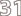 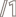 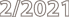 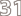 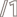 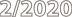 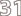 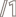 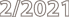 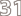 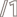 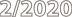 • PROVISÃO PARA RISCOS CÍVEIS, FISCAIS E TRABALHISTASA Companhia é parte em ações judiciais e administrativas de natureza trabalhista e cível. A provisão foi cons- tituída considerando a análise da Procuradoria Jurídica para os processos cuja expectativa de perda foi ava- liada como provável, sendo suficiente para fazer face às perdas esperadas no montante de R$ 5,39 milhões.• Risco de Perda ProvávelA provisão classificada como perda provável é composta por ações de natureza trabalhista, cível e tributá- ria, demonstradas a seguir:R$115 • OBRIGAÇÕES TRIBUTÁRIASO saldo da conta de obrigações tributárias no montante de R$ 15,19 milhões é composto pelos seguintes tributos a recolher:R$1• Risco de Perda PossívelAs ações classificadas como perda possível são compostas por ações de natureza trabalhista e cível, de- monstradas a seguir:R$1• Movimentação de Contingências (Demandas Judiciais)Provisões	ValoresValoresR$1• CUSTO DOS PRODUTOS E SERVIÇOS VENDIDOSO custo dos produtos vendidos apresenta a seguinte composição:adicionais do	utilizados norevertidos noR$1Descrição	31/12/2021	31/12/2020Custo dos produtos vendidosTotal	1.451.969.550	1.217.936.574* Demais custos compreendem pessoal, encargos e armazenamento.Em relação ao custo de produtos vendidos, a variação foi resultado do aumento do preço de compra do medicamento e à redução no valor do frete deveu-se a alteração do modal aéreo para o marítimo.• SALÁRIOS E ENCARGOSA seguir estão as principais variações das despesas administrativas entre os anos:R$1Descrição	31/12/2021	31/12/2020Salários e Encargos18.b Prejuízos AcumuladosO saldo de prejuízos acumulados em 2021, no montante de R$ 42,37 milhões, decorre de saldo de resulta- dos líquidos negativos de exercícios anteriores. Este saldo em 2020 era de R$ 276,4 milhões e foi absorvido, em sua maior parte, pelo resultado positivo do exercício de 2021, de R$ 234,03 milhões.19 • RECEITA DE VENDASNão obstante o cenário econômico desafiador devido à Covid-19, a Hemobrás manteve seu volume de entrega de medicamentos, nos quantitativos contratados pelo Ministério da Saúde para o ano de 2021.A receita da Companhia em 2021 é decorrente de vendas do medicamento Fator VIII recombinante para o Ministério da Saúde, cujo valor foi de R$ 990,08 milhões. O aumento da receita de 2020 para 2021 é resultado da melhoria no preço unitário de venda do medicamento, de acordo com o contrato nº 205/2019 e 41/2021, com o Departamento de Logística em Saúde-DLOG da Secretaria Executiva - SE do Ministério da Saúde – MS.A redução nas contas de Remuneração, INSS, Auxílio-alimentação, Férias, FGTS, 13º Salário e Plano de Saú- de, que totaliza o montante de R$ 30,22 milhões, deve-se à concessão de aumento salarial devido aos acordos coletivos de trabalho – ACT de 2021/2022.R$1• DESPESAS GERAISO saldo da conta de despesas gerais totaliza o valor de R$ 39,3 milhões e é composto pelas contas a seguir:R$1Descrição	31/12/2021	31/12/2020Despesas GeraisMovimentação e ArmazenagemA despesa com Armazenagem e Distribuição, no montante de R$ 5,8 milhõe, apresentou forte redução devido ao início da operação do armazém próprio (B05), instalado na fábrica em Goiana-PE, no final de 2020.Conservação e ManutençãoO valor da Despesa com Conversação e Manutenção, no total de R$ 14,7 milhões, corresponde, principal- mente, ao serviço de manutenção de equipamentos, serviço de caráter preventivo e corretivo nas instala- ções elétrico-prediais e ao serviço de Revisão de Atividade de Suporte (SAR) do sistema ERP, principalmen- te com o módulo de folha de pagamento e desenvolvimento de pessoas.Outras Despesas GeraisO valor de outras despesas gerais que corresponde ao valor de R$ 4,4 milhões, é referente ao serviço pres- tado pessoa física, pagamento de cessão de licença de uso de software e despesas legais e judiciais, publi- cidade legal, pagamento de estagiários, despesas com processamento de dados e cursos.Serviços de TerceirosOs serviços de terceiros totalizaram R$ 8,27 milhões e equivalem, em maior parte, aos serviços de vigilânciaocorrência de sinistros. Todas as apólices possuem vigência de 12 meses. As informações principais sobre a	 	 cobertura de seguros vigentes em 31 de dezembro de 2021 podem ser assim demonstradas:Seguradora	Cobertura	PrêmioGenerali do Brasil	Seguro da fábrica e de medicamentos.	R$ 3.715.306 Sompo Seguros	Seguro contra sinistros para o escritório operacional em Recife-PE.		R$ 3.793UtilidadesAs utilidades, que somaram R$ 4,3 milhões, são compostas pelas despesas com energia elétrica, internet, limpeza e conservação, telefonia fixa e móvel.Aluguéis e CondomíniosO montante de R$ 1,3 milhão alocado ao grupo de aluguéis e condomínios refere-se, em grande parte, aos valores pagos de aluguel das salas empresariais na matriz em Brasília-DF e na filial administrativa em Recife-PE. Além disto, soma-se a esta despesa o aluguel de geradores de energia para a fábrica.Perdas ou GlosaO valor da conta Perdas ou Glosa em 2021, de R$ 3,4 milhões, refere-se à efetivação da perda do plasma que estavam no estoque da Companhia e baixados em 2021.• DEPRECIAÇÃO/AMORTIZAÇÃOA tabela abaixo refere-se à movimentação da depreciação/amortização durante o exercício de 2021 e 2020, nas visões do Balanço Patrimonial, da Demonstração do Resultado, da Demonstração de Fluxo de Caixa e da Demonstração de Valor Adicionado. Em 2020, a depreciação foi menor, haja vista a mudança da vida útil dos edifícios, que passaram de 25 anos para 50 anos, com isso, a Hemobrás fez a readequação do valor, reduzindo a depreciação em 2020. Já em 2021, após a readequação, a mesma normalizou, encerrando o exercício de 2021 em R$ 6,26 milhões.R$1Baixa de itens	309.653	-e ao serviço de locação de veículo com motorista. Também estão presentes neste grupo de despesas gas- tos com os serviços de almoxarife, copeiragem, entre outros.SegurosO valor da conta de Seguros refere-se ao reconhecimento dos custos com prêmio de seguro vinculado ao parque fabril em Goiana-PE e da operação do armazém de medicamentos (B05). O valor reconhecido em 2021 perfaz o valor de R$ 3,7 milhões.Cobertura de SegurosA Hemobrás tem contratado seguros buscando a proteção do seu patrimônio, para a eventualidade deDREArrendamentoMercantil	-	(220.234)Depreciaçãodo Período	(4.126.349)	(177.280)TotalDepreciação DRE	(6.264.454)	(1.826.661)Insumos adquiridos de• OUTRAS DESPESAS/RECEITASR$124.g Baixas de ImobilizadoO valor de R$ 612,5 mil, refere-se a baixa de ativos imobilizados que foram realizados durante o exercícioDescrição	31/12/2021	31/12/2020Outras Receitas e Despesasde 2021. O Imobilizado baixado refere-se ao Bloco B21, demolido para liberar espaço para a construção do Bloco B07, referente ao Projeto Takeda.• RESULTADO FINANCEIRO – LÍQUIDOEm 2021, o saldo de Resultado Financeiro Líquido perfez o valor de R$ 9,31 milhões. A melhora do re- sultado financeiro em 2021 foi motivada, principalmente, pela variação cambial passiva, que foi menor em R$ 128,1 milhões, quando comparada com 2020, e uma redução da variação cambial ativa de apenas R$ 325,54 mil, o que deixou um saldo de R$ 17,36 milhões, ante um saldo de R$ 145,16 milhões em 2020. O rendimento de aplicações financeiras totalizou o montante R$ 32,8 milhões, o que também colaborou para uma melhoria desse resultado financeiro.R$1Recebimento de CedidosNa conta de Recebimento de Cedidos estão registrados os valores recebidos dos órgãos públicos para os quais houve cessão de empregados, no total de R$ 463,27 mil.Recuperação de Pagamento a MaiorO valor referente à conta de recuperação de pagamento a maior, no montante de R$ 30,28 milhões, refere-se ao recebimento de ressarcimento do transferidor de tecnologia, conforme aditivo ao contrato assinado em 2020.Reversão de Provisão de DemandaA conta de reversão de provisão de demanda corresponde à reversão de provisão de contingências judi- ciais e baixa de provisões trabalhistas, totalizando o montante de R$ 1,75 milhão.Contraprestação Fábrica RecombinantesDurante o exercício de 2021, foi realizada a contabilização de equipamentos e materiais testes, referente à contraprestação da fábrica de recombinantes – Projeto Takeda, no montante de R$25,97 milhões.Custo de Exercícios AnterioresO valor de R$ 8,3 milhões, em 2021, provém das importações em andamento relativo ao contrato de fracio- namento do plasma com o fracionador anterior, que após a assinatura contratual de ressarcimento, o valor que estava registrado, relativo aos medicamentos importados, foi baixado.COFINS Não RecuperadoEm 2021, a Companhia reconheceu o valor de R$ 7,1 milhões na despesa, referente a COFINS de 1,00%, que estava classificado no ativo circulante, em impostos a recuperar, não sendo possível a recuperação do valor, resultado do trabalho de análise dos impostos a recuperar, realizada no exercício.Multa por Descumprimento de ContratoO saldo referente à conta de clientes no ativo, referente à prestação de serviços de gerenciamento do plas- ma de anos anteriores, foi baixado em junho de 2021, após a finalização da negociação com o Ministério da Saúde, que culminou com a glosa financeira, devido à existência de medicamentos contratados e não entregues ou de plasma não fracionado, decorrentes da perda do certificado de Boas Práticas de Fabri- cação-BPF do fracionador anterior, que impediram a distribuição dos medicamentos ou fracionamento do plasma enviado para beneficiamento e que estão sendo ressarcidos pelo transferidor de tecnologia à Hemobrás.Perda com Derivativos (Contrato de Termo de Moeda Estrangeira)A Companhia está exposta ao risco de flutuação do dólar norte-americano e celebrou, no segundo tri- mestre de 2021, contrato de hedge em NDF no montante de US$ 24 milhões. O ajuste ao valor justo, desse contrato, gerou um ganho de R$ 4,66 milhões no exercício de 2021, mesmo com a pandemia.Receitas Financeiras/outrasMesmo com o país enfrentando a pandemia, as receitas financeiras e outras no item 6 da Demonstração do Valor Adicionado contribuíram no valor adicionado total a distribuir no exercício de 2021 no montante de R$ 486,79 milhões, contra R$ 309,53 milhões em 2020, conseguindo, a Companhia agregar um percentual• RESULTADO LÍQUIDO DO EXERCÍCIOEm 2021, a Receita Operacional Bruta acresceu em R$ 208,16 milhões, encerrando o exercício com a Receita de Vendas no montante de R$ 990,08 milhões, totalmente proveniente da venda do Fator VIII recombinante.Por sua vez, o Custo dos Produtos Vendidos totalizou R$ 665,72 milhões em 2021, representando um in- cremento de R$ 79,83 milhões, quando comparado ao valor apresentado em 2020, de R$ 585,89 milhões. Tal variação decorre de aumento no Custo de Aquisição, que passou de R$ 573,73 milhões para R$ 652,45 milhões) em contrapartida nas diminuições dos valores do Frete, de R$ 4,42 milhões para R$ 4,11 milhões.Quanto às Despesas Operacionais e Administrativas, estas reduziram de R$ 55,89 milhões em 2020 para R$ 53,9 milhões em 2021, principalmente pelo aumento nas contas: Salários e encargos, passando de R$ 28,78 milhões em 2020 para R$ 30,23 milhões em 2021; Gerais, de R$ 39,3 milhões em 2020 para R$ 46,75 milhões em 2021; Tributárias, de R$ 1,48 milhão em 2020 para R$ 15,27 milhões em 2021; e Outras Receitas/Despesas que, de R$ 13,85 milhões em 2020, variou para R$ 42,47 milhões em 2021.Desse modo, o Resultado Operacional passou de R$ 140,13 milhões no exercício de 2020 para R$ 270,45 milhões no exercício de 2021.O Resultado Financeiro Líquido de 2021 foi de R$ 9,32 milhões positivos, contra R$ 119,04 milhões nega- tivos em 2020.Por fim, no exercício de 2021, foi apurado um lucro de R$ 234,03 milhões, contra o prejuízo de R$ 6,33 mi- lhões do exercício anterior, sendo nítida a melhoria nas operações da Companhia.Atualmente, a maioria dos membros dos Conselhos de Administração e Fiscal e da Diretoria Executiva são partes relacionadas da Hemobrás. O Comitê de Auditoria Estatutário é constituído em sua totalidade por membros independentes, sendo um membro conselheiro de administração. A remuneração dos membros dos Conselhos e do Comitê de Auditoria é de um décimo do que, em média, recebem mensalmente os dirigentes.O membro do Conselho de Administração que participa do Comitê de Auditoria Estatutário renuncia à remuneração de Conselheiro de Administração, conforme estabelece o art. 38, § 8º do Decreto nº 8.945, de 27 de dezembro de 2016.A Companhia não concede benefícios pós-emprego, de rescisão de contrato de trabalho ou quaisquer outros de longo prazo para a Administração e seus empregados.28.2 • Transação entre Partes Relacionadas – UniãoFornecimento de medicamentos ao Ministério da SaúdeA União detém 100% do capital social da Companhia, sendo o Ministério da Saúde, o único cliente da Hemobrás.As transações com partes relacionadas, conforme CPC 05 (R1) – Divulgação sobre Partes Relacionadas (IAS 24) são realizadas a preços e condições definidos entre as partes, que levam em consideração as condições que seriam praticadas no mercado, se realizadas entre partes não relacionadas, conforme previsto na política de transações com partes relacionadas.• PARTES RELACIONADASA Companhia possui uma política de Transações com Partes Relacionadas revisada e aprovada anualmente pelo Conselho de Administração, conforme disposto no Estatuto Social.A Companhia possui partes relacionadas: com a União, por meio do Ministério da Saúde, e com o pessoal chave da Administração da Hemobrás. Enquadram-se nesse conceito de Partes Relacionadas a transferên- cia de recursos, serviços ou obrigações entre partes relacionadas, independentemente de haver ou não um valor alocado à transação. As transações com partes relacionadas são realizadas pela Hemobrás, obser- vando-se os preços e condições usuais de mercado e, portanto, não geram qualquer benefício indevido às suas contrapartes ou prejuízos à Companhia.• Membros-Chave da Administração da CompanhiaConforme determinado na alínea “e” do art. 1º da Resolução CGPAR/MP nº 3, de 31 de dezembro de 2010,R$1Descrição	31/12/2021	31/12/2020Clientes a receber (Ministério da Saúde – União)Ministério da Saúde – medicamentos hemoderivados	-	6.266.248Ministério da Saúde – medicamentos recombinantes	169.304.709	103.769.544Total	169.304.709	110.035.792Os valores a receber com o Ministério da Saúde são oriundos do contrato de fornecimento de medicame tos recombinantes – Contrato nº 41/2021.Adiantamento para Futuro Aumento de Capital – AFACAs movimentações ocorridas na conta de AFAC estão descritas na nota explicativa número 18.a.• OPERAÇÃO PULSOEm dezembro de 2015, a Polícia Federal deflagrou a Operação Pulso, cuja intenção era investigar irre- gularidades em licitações e contratos de logística de plasma e hemoderivados vinculados à Hemobrás. As investigações também buscaram apurar a existência de fraude na construção da fábrica em Goiana-PE.As investigações continuam sob condução da Polícia Federal e do Ministério Público Federal – MPF. Duran- te o exercício de 2017, esta estatal instituiu seis Processos Administrativos Disciplinares – PAD decorrentes de apontamentos ou recomendações de entidades externas (Controladoria-Geral da União, Tribunal de Contas da União, MPF e/ou Polícia Federal) e/ou da Auditoria Interna. Em 2017, o ex-presidente, que estava afastado, renunciou ao cargo.Em 2018, houve o julgamento em primeira instância do primeiro processo. Como desdobramento da ope- ração, o MPF-PE, ainda em 2018, apresentou nova denúncia referente a outro processo investigado na Operação Pulso, que teve o início do julgamento, em primeira instância, no exercício de 2021.No decorrer do exercício de 2021 não houveram outros fatos relacionados à Operação Pulso e a Hemobrás continua acompanhando as investigações e colaborando com as autoridades competentes.Vale salientar que a Companhia vem atuando para sedimentar continuamente sua cultura de conformida- de, fortalecendo o valor institucional “ética e integridade”, considerando os seguintes dispositivos:Código de Conduta e de Integridade.Política de Proteção aos Denunciantes de Boa-fé.Política de Tomada de Decisão e Alçadas Decisórias.Normativa de Proteção aos Registros e Controles Contábeis.• PERSPECTIVAS INSTITUCIONAISEm 2021, com a contratação do novo fracionador para o plasma armazenado em B01 e com início da quali- ficação dos hemocentros, para retomada da coleta e exportação de plasma, a Hemobrás retomará a distri- buição de medicamentos hemoderivados no exercício de 2022, com previsão de distribuir no primeiro ano aproximadamente 406 mil frascos. Sendo a maior distribuição de medicamentos hemoderivados desde o início da transferência de tecnologia, para um ano.Quanto ao projeto da construção da linha de produção do Fator VIII recombinante, que prevê o investi- mento de até U$D250 milhões, em 2021 a Hemobrás reconheceu o valor de R$ 25,97 milhões.A Companhia manterá o foco em buscar atingir as metas estratégicas corporativas para os próximos anos, entre elas o início da fase de embalagem dos medicamentos, até o final do exercício de 2022, bem como a produção de medicamentos na fábrica da Hemobrás, a sustentabilidade econômica, social e ambiental, e o modelo de gestão e governança adequado aos desafios da Companhia.A Hemobrás negociará com o Ministério da Saúde contratos para fornecimento dos medicamentos he- moderivados e recombinantes, para o exercício de 2022, com preços que mantenham a margem EBITDA definida no planejamento estratégico, aprovado pelo Conselho de Administração.A Hemobrás mantém parte significativa dos seus negócios com os transferidores de tecnologia, Baxalta GmbH e Baxalta Recombinante Sàrl e LFB S/A, e para fracionamento do plasma a Octapharma A.G., sendo esses seus únicos fornecedores operacionais. A relação existente é meramente econômica e de transferên- cia de conhecimento para produção nacional dos medicamentos feitos por cada transferidor e previstoscontratualmente.O cenário de dependência do país quanto à aquisição de insumos médicos e medicamentos no exterior ainda se apresenta como um grande desafio. O projeto da Hemobrás é estratégico e contribuirá para evitar que o país venha a depender do fornecimento externo, pois produzirá os hemoderivados necessários para atender à demanda do SUS, que permitirá, num futuro próximo, reduzir, ou até eliminar, a dependência da aquisição no exterior de medicamentos hemoderivados tais como: Albumina, Imunoglobulina, Fator VIII, Fator IX, Fator de Von Willebrand e Complexo Protrombínico. No exercício de 2021, a Hemobrás Iniciou o ca- dastro para obter o selo de Empresa Estratégica de Defesa – EED, já que os medicamentos hemoderivados, diante de situações de conflitos, pandemias e grandes catástrofes, tornam-se escassos no mercado, já que a produção se encontra concentrada em poucas indústrias no mundo e em poucos países. Cenário esse já observado durante a pandemia.Além da crise, sem precedentes, ter graves consequências para as questões ligadas à saúde da população, o caos provocado pela pandemia, tem afetado, e possivelmente continuará afetando, o mercado financei- ro em escala mundial. As incertezas econômicas, políticas e a busca dos investidores por proteção, fez com que a moeda norte-americana continuasse se valorizando frente ao Real.Em 31 de dezembro de 2021, a Hemobrás possuía passivos com fornecedores em moeda estrangeira (dólar norte-americanos) que não estão protegidos por mecanismos de hedge accounting. O Plano Diretor Estra- tégico, aprovado pelo Conselho de Administração, estabelece a meta de proteger, em 2022, no mínimo, 33% do passivo em moeda estrangeira, reduzindo a exposição a risco da parcela da dívida a ser liquidada em 2022, como forma de mitigar os impactos da variação cambial nos resultados e no fluxo de caixa da Companhia.Empresa brasileira de hemoderivados e biotecnologiawww.hemobras.gov.br990.080.000-781.920.000-19990.080.000781.920.00020(665.726.598)(585.898.269)(585.898.269)324.353.402196.021.731196.021.731Demonstração do Resultado AbrangenteExercícios findos em 31 de dezembro de 2021 e 20202021R$12020Resultado Líquido do Exercício 	234.032.976   	(6.328.197) IRPJ sobre o Lucro26(34.854.925)(20.161.957)As notas explicativas são parte integrante das demonstrações financeirasCSLL sobre o Lucro26(10.879.878)(7.262.625)Demonstração dos Fluxos de CaixaDemonstração do Valor AdicionadoExercícios findos em 31 de dezembro de 2021 e 2020Exercícios findos em 31 de dezembro de 2021 e 20202021R$12020FLUXO DE CAIXA DAS ATIVIDADES OPERACIONAISLucro/Prejuízo Líquido234.032.976(6.328.197)Ajuste de Valores não MonetáriosDepreciação e Amortização6.264.4541.826.661Ajuste de Imobilizado e Intangível27.848.7846.710Prejuízo Ajustado268.146.214(4.494.826)(Aumento) Redução nos AtivosEstoque87.601.136(49.894.462)Clientes(59.268.917)1.913.135Impostos a Recuperar38.188.393658.255Adiantamentos3.292.205(140.941)Outros Ativos(39.525.583)(2.145.478)Aumento (Redução) nos PassivosFornecedores(162.189.701)191.168.787Obrigações com Pessoal96.692637.139Obrigações Tributárias7.085.1436.178.110Outros Passivos(1.448.430)5.489.096Caixa Líquido Gerado pelas Atividades Operacionais141.977.152149.368.815FLUXO DE CAIXA DAS ATIVIDADES DE INVESTIMENTOAquisição de Imobilizado(97.886.330)(18.626.337)Aquisição de Intangível(25.514)(8.226)Caixa Líquido gerado pelas Atividades de Investimento(97.911.844)(18.634.563)FLUXO DE CAIXA DAS ATIVIDADES DE FINANCIAMENTOIntegralização de Capital29.985.71616.566.662AFAC(29.985.716)(16.566.662)Caixa Líquido Gerado pelas Atividades de Financiamento--Aumento (Redução) nas Disponibilidades44.065.308130.734.252Saldo Inicial das Disponibilidades832.999.930702.265.678Saldo Final das Disponibilidades877.065.238832.999.930Aumento (Redução) nas Disponibilidades44.065.308130.734.252As notas explicativas são parte integrante das demonstrações financeiras5 • CLIENTES A RECEBERDescrição31/12/2021R$131/12/2020Ministério da Saúde – medicamentos hemoderivados (5.a)-6.266.248Ministério da Saúde – medicamentos recombinantes (5.b)169.304.709103.769.544Total169.304.709110.035.792(-) Provisão para perda de estoque(12.351.077)(12.351.077)Estoque – material de uso/consumo2.943.9393.655.489Importações em andamento – estoque69.447.20510.653.546Total80.191.890167.793.026Descrição31/12/2021R$131/12/2020IRRF a recuperar2.523.9492.883.078CSLL a recuperar1.743.5772.719.768ISS a recuperar21.851-PIS a recuperar1.084.7195.736.983Cofins a recuperar2.714.93534.881.177PIS-27.690Cofins-132.268ISS606.99221.485ICMS-DF78.65578.655IRPJ saldo negativo DIPJ 2014/2015331.760322.411CSLL saldo negativo DIPJ 2014/20152.1112.052CSLL saldo negativo DIPJ 2013/2014124.239120.959CSLL saldo negativo DIPJ 2011/2012-130.288IRPJ saldo negativo DIPJ 2015/201611.2295.457CSLL saldo negativo DIPJ 2015/20162.4172.342Outros impostos a compensar59.025429.238Total9.305.45847.493.851Organização Pan-Americana da Saúde – Opas-1.567.100Fiocruz/Fiotec – TC 83/2010-1.510.758Adiantamento a funcionáriosAdiantamento de férias370.950567.174Adiantamento de 13º salário-5.152Total634.2513.926.4569 • OUTROS CRÉDITOSDescrição31/12/2021R$131/12/2020Encargos a recuperar – fornecedor (9.a)8.349.8668.405.926Seguros/garantia a apropriar (9.b)382.721365.852Custos de medicamentos a apropriar (9.c)1.650.783581.627Cessão de licença de uso de software a apropriar (9.d)1.124.90338.876Depósitos judiciais (10.a)1.056.044437.546Bloqueio Judicial10444.304Outros créditos102.69229.654Total12.667.1139.903.785Descrição31/12/2021R$131/12/2020Cível297.405284.884Tributária39.716.5442.966.810Total40.013.9493.251.694Imobilizado em Andamento – Hemobrás805.636.306762.391.426Imobilizado em Andamento – Projeto Takeda (a.1)25.972.890-Total831.609.196762.391.42614.1 • Direito de Uso de Ativo (Valor Contábil)Bens/Direitos:R$131/12/2021Imóveis2.423.615Total2.423.615Descrição31/12/202131/12/2020Outras obrigações sociais66.567171.311Provisões trabalhistasEncargos a recolher1.008.722895.746Provisão de férias3.210.0233.126.521Encargos sobre provisão de férias1.092.4291.087.471Total5.377.7415.281.049Descrição31/12/202131/12/2020Contingências trabalhistas442.013478.355Contingências cíveis60.708.18155.188.560Total61.150.19455.666.915Custo de aquisição(652.456.530)(573.730.733)Frete(4.109.840)(4.417.513)Demais custos*(9.160.228)(7.750.023)Total(665.726.598)(585.898.269)18.a Capital Social/Adiantamento para Futuro Aumento de Capital – AFACRemuneração(17.100.935)(16.494.902)Em 2021, ocorreu a integralização do capital social no montante de R$ 29,98 milhões, proveniente dosINSS(5.278.437)(5.006.698)recursos financeiros registrados como Adiantamento para Futuro Aumento de Capital – AFAC, conformeFérias(2.034.772)(1.807.172)Ata da 1ª Assembleia Geral Ordinária – AGO, de 23 de abril de 2021. Após a integralização, o capital socialAuxílio-alimentação(1.896.541)(1.861.450)passou a ser de R$ 1,248 bilhão.FGTS(1.612.938)(1.477.014)Descrição31/12/202131/12/2021Receita operacional bruta990.080.000391.682.190(-) Deduções da receita bruta--( - ) PIS / COFINS(118.809.600)(93.830.400)Crédito presumido PIS / COFINS118.809.60093.830.400Total990.080.000391.682.190Conservação e Manutenção (22.b)(14.707.925)(8.331.050)Serviços de Terceiros (22.d)(8.273.107)(5.166.250)Movimentação e Armazenagem (22.a)(5.802.579)(8.458.607)Utilidades (22.f)(4.302.868)(3.130.435)Seguros (22.e)(3.762.368)(3.782.549)Perdas ou Glosa (22.h)(3.450.866)(33.003)Aluguéis e Condomínio (22.g)(1.386.152)(1.985.766)Passagens e Diárias(459.115)(239.155)Consumo de Materiais(178.218)(166.878)Despesas Legais e Judiciais-(5.243.942)Outras Despesas Gerais (22.c)(4.425.366)(2.764.343)Total(46.748.563)(39.301.978)Acumulado em 31/12/2021Acumulado em 31/12/202001/01/2021 a 31/12/2021Acumulado em 31/12/2020Acumulado em 31/12/201901/01/2020 a 31/12/2020Imobilizado(28.494.526)(24.011.129)(4.483.397)(24.011.129)(23.848.851)(162.278)Balanço PatrimonialIntangívelTotal Depreciação BP(11.067.852)(39.562.378)(9.286.795)(33.297.924)(1.781.057)(6.264.454)(9.286.795)(33.297.924)(7.622.412)(31.471.263)(1.664.383)(1.826.661)DFCTotal Depreciação DFC6.264.4546.264.4546.264.4541.826.6611.826.6611.826.661Custodo Período(2.447.758)(2.447.758)(2.447.758)(1.429.146)(1.429.146)(1.429.146)na ordem de 55% na DVA.cios.26 • TRIBUTOS SOBRE O LUCRODirigentesEmpregadosO Resultado antes do Imposto de Renda e Contribuição Social sobre o Lucro foi de R$ 279,76 milhões. No31/12/202131/12/202031/12/202131/12/2020exercício o total de despesas com impostos, sobre o resultado, foi de R$ 45,7 milhões, sendo R$ 34,8 mi-Maior – R$34.117,9436.994,7128.074,7927.503,11lhões de IRPJ e R$ 10,8 milhões de CSLL. A Hemobrás utilizou o limite legal de 30% referente ao prejuízoMenor – R$24.911,0032.305,483.429,054.391,07fiscal acumulado de exercícios anteriores.Salário Médio26.668,8328.465,427.224,436.927,10informamos que, na data da elaboração destas Demonstrações, o maior salário para um dirigente foi deR$1R$ 34,12 mil, e o menor de R$ 24,91 mil, neles computadas vantagens e benefícios. Para os empregados oDescrição31/12/202131/12/2020maior salário foi de R$ 28,07 mil, e o menor de R$ 3,4 mil, também computados as vantagens e os benefí-AFAC (União)246.024.392276.010.108Total246.024.392276.010.108